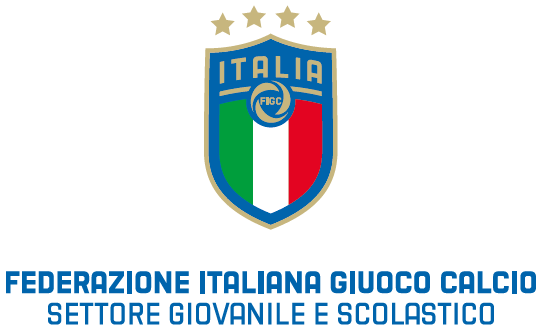  (PIEMONTE E VALLE D’AOSTA)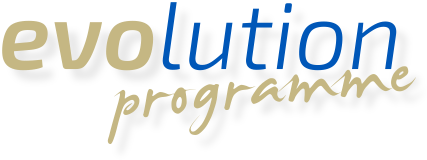 Corsi Informativi “Grassroots Livello E” per Aspiranti  “Dirigenti Attività di Base”, operanti nelle Scuole di Calcio Elite’, Scuole di Calcio Riconosciute e Centri Calcistici di base delle delegazioni di ivrea e aostaIscrizione Corso Informativo “Grassroots Livello E” per Dirigenti Attività di Base” che si svolgerà dal 01/02/2022 al 17/02/2022Il Settore Giovanile e Scolastico della F.I.G.C. indice ed organizza un corso informativo rivolto a Dirigenti che operano nell’attività di base e giovanile delle società, obbligatorio per Dirigenti Responsabili delle Scuole Calcio Elite, delle Scuole di Calcio e dei Centri Calcistici di Base delle Società affiliate alla FIGC.Informazioni generaliIl corso, la cui partecipazione è a titolo gratuito, avrà la durata complessiva di n*16 ore. Corso è riservato ai residenti della provincia di Torino e di Aosta. Qualora non fosse raggiunto il numero massimo previsto, potrà essere integrato con una seconda graduatoria riservata ai residenti delle altre province.Il Corso si svolgerà in modalità ⃣	ONLINEIl Corso avrà inizio il giorno 01/02/2022 alle ore 20:00 Il termine del corso è previsto il giorno 24/02/2022(il Settore Giovanile e Scolastico si riserva di apportare eventuali modifiche al programma in caso di sopraggiunte esigenze organizzative, di cui gli iscritti verranno messi al corrente in tempi rapidi)Il Corso non conferisce una Qualifica Federale del Settore Tecnico e non prevede l’assegnazione di crediti/punti per l’ammissione ai corsi di formazione UEFA-C o Allenatori Dilettanti Regionali o Collaboratori della Gestione Sportiva o eventuali corsi similari indetti dal Settore Tecnico.Il monte ore verrà ripartito in moduli da due ore e mezza ciascuno, con una frequenza bisettimanale. Sono concesse assenze per un massimo di 1h30’ (per corso in presenza) (una singola sessione giornaliera). Qualora le assenza superino tale quota, il corso verrà considerato non frequentato, pertanto, per ottenere l’attestato di partecipazione, sarà necessario ripetere il corso. Chi effettuerà assenze potrà eventualmente essere considerata l’ipotesi di recuperare le ore perdute in una delle altre sedi attivate nella medesima corrente stagione sportiva. Tale modalità è giustificata dall’essenza e dagli obiettivi del corso stesso. Modalità di iscrizionePer accedere e partecipare al corso il requisito richiesto è svolgere la propria attività presso una Scuola Calcio o un Centro Calcistico di Base nella stagione sportiva in corso, come da dichiarazione a firma del Presidente della Società di appartenenza.  Al Corso svolto in presenza verranno ammessi a partecipare i primi 30 aspiranti corsisti, che consegneranno presso l’Ufficio del Coordinatore Federale Regionale Piemonte e Valle D’Aosta del Settore Giovanile e Scolastico la domanda di iscrizione al corso utilizzando il modulo allegato entro e non oltre il 25 /01/2022.Per accedere ai corsi si dovrà compilare l’apposito modulo, in allegato al presente comunicato, che dovrà essere inviato tramite email all’indirizzo : base.piemontevalledaostasgs@figc.it, e base.delegazioneivreasgs@outlook.it entro il 25/01/2022.La consegna dei moduli di iscrizione dovrà essere effettuata ESLCUSIVAMENTE tramite mail agli indirizzi riportati sopra.Numero dei partecipanti.Al corso in presenza può essere ammesso un numero massimo di iscritti pari a trenta (30) unità. Per poter attivare il corso il numero minimo di partecipanti viene stabilito in 20 unità. Nel caso il corso si svolga in modalità ONLINE, può essere ammesso un numero massimo di Nel caso di un numero inferiore a quello minimo previsto, il Settore Giovanile e Scolastico, viste le domande depositate presso ciascuna Delegazione Provinciale, potrà organizzare corsi a carattere interprovinciale e comunque nel rispetto del criterio di vicinioritàIl Settore Giovanile e Scolastico, nei limiti delle opportunità didattico-organizzative, si riserva la possibilità di autorizzare la partecipazione di un numero maggiore di iscritti.Criteri per la determinazione dei partecipanti ai corsi.Non potranno essere ammessi al corso le seguenti persone:persone che all’atto di iscrizione non hanno ancora compiuto il diciottesimo anno di età;persone che sono incorse in provvedimenti DASPO;persone che hanno in essere provvedimenti disciplinari significativi che ostano alla partecipazione al corso.Qualora il numero delle richieste di partecipazione sia superiore a quello previsto, per la determinazione degli aventi diritto di partecipazione, si terrà di conto, nell’ordine, di quanto sotto riportato:     Al fine di garantire la partecipazione al corso al maggior numero di società possibili, sarà consentita l'iscrizione fino ad massimo di due dirigenti per società (primario e secondario) con la Scuola Calcio Elite, Scuola Calcio Riconosciuta e Centro Calcistico di Base della delegazioni del IVREA - AOSTA     Alle società che hanno scelto il progetto Area Sviluppo Territoriale (A.S.T.) come progetto qualificante per il riconoscimento della Scuola Calcio Elite, sarà consentita la partecipazione fino ad un massimo di 4 nominativi.Nel caso in cui non venisse raggiunto il numero minimo di iscrizioni, gli aspiranti corsisti verranno invitati a partecipare in un altro corso compatibilmente con posti disponibili.L’Ufficio del Coordinatore Federale Regione Piemonte Valle d’Aosta SGS provvederà a comunicare l’elenco degli iscritti mediante Comunicato Ufficiale pubblicato dalla Delegazione Provinciale territorialmente competente. Per ulteriori informazioni è possibile contattare l’Ufficio del Coordinatore Federale Regionale Piemonte Valle d’Aosta del Settore Giovanile e Scolastico (mail: base.delegazioneivreasgs@outlook.it).Al presente bando si allega: Modello per la richiesta di iscrizione, Modello per la dichiarazione DASPO, Modello per la dichiarazione dei Procedimenti Disciplinari e Informativa sul trattamento dei dati.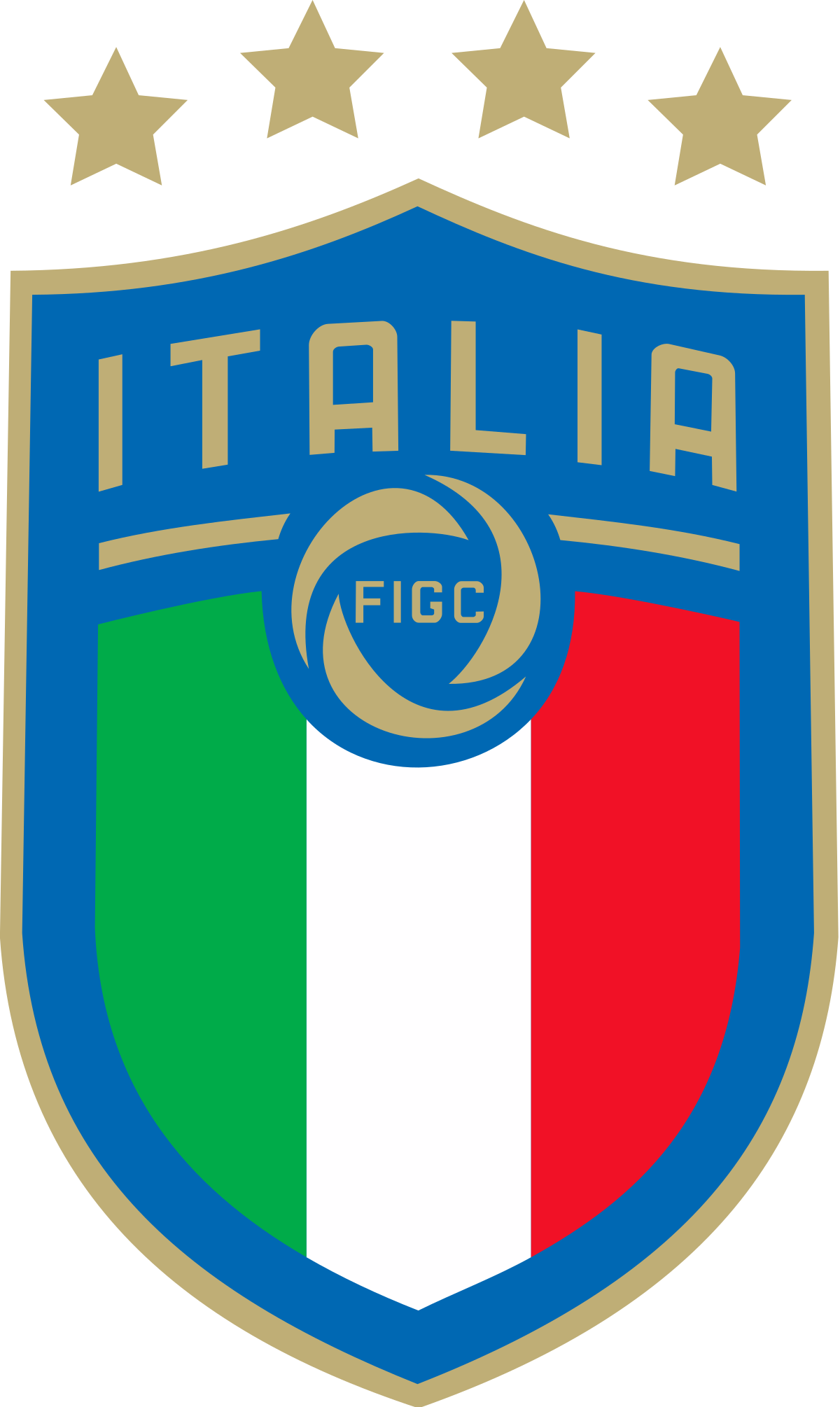 Si prega di scrivere in stampatello leggibileIl sottoscritto____________________________________________ nato a ____________________Prov._______ il _____/____/_____ residente in _________________________ Prov.____________Via/Piazza____________________________________n°______________CAP__________________C.F. ________________________________________________ Tel.__________________________ Cell. __________________________    e-mail  ___________________________________________chiede di essere ammesso a frequentare il seguente Corso “Livello E” per Dirigenti Attività di Base, organizzato dal  Settore Giovanile e Scolastico della FIGC, che avrà luogo dal 01/02/2022 al 17/02/2022, nella seguente modalità:⃣	ON LINE  Corso avrà la durata complessiva di n°16 ore.  	Dichiara di svolgere, attualmente, attività in qualità di _________________ (indicare ruolo tecnico, dirigente o collaboratore) presso:Società 		________________________		Categoria ___________________________Tel. segreteria 	______________________________Dichiara inoltre di essere in possesso del seguente titolo di studio (indicare con una X l’ultimo titolo conseguito):	Scuola Elementare		Scuola Media Inferiore	 	Scuola Media Superiore		ISEF/IUSM		Laurea in 	______________________________________	          	Altro (*) __________________________________________________________________________ (*) 	Nel caso di studenti ISEF/IUSM o Universitari, indicare l’anno di frequenza e la Facoltà.FIRMA DEL CANDIDATO   							FIRMA DEL PRESIDENTE	_____________________	_____________________timbro della Società__________________ li ____ / ____ / __________DA CONSEGNARE o inviare, secondo le modalità indicate sul Comunicato Ufficiale n° ______ del ________, ENTRO E NON OLTRE IL _________ presso l’Ufficio del Coordinatore Federale Regionale ________ SGSNon saranno accettate le domande incomplete dei dati richiestiSpazio riservato alLA SEGRETERIA DIDATTICA REGIONALE  f.i.g.c. – S.G.S.Dichiarazione DASPOAi sensi e per gli effetti di cui all’art. 74 D.P.R. 445/2000, il sottoscritto _____________________ dichiara di non essere stato destinatario di provvedimenti restrittivi di accesso agli impianti sportivi (D.A.SPO. – Provv. Art. 6 legge 401/89 nel testo vigente per le successive modifiche e integrazioni; - misure di prevenzione), di non essere sottoposto a misure di prevenzione ai sensi della legge 1423/96, nel testo vigente per le successive modifiche e integrazioni; di non essere stato condannato, anche con sentenza non definitiva, per reati commessi in occasione o a causa di manifestazioni sportive.Data ________________________						Firma									___________________Dichiarazione Procedimenti Disciplinari	Il sottoscritto _________________ dichiara che non sono in atto procedimenti disciplinari sportivi a mio carico, né sono in corso di esecuzione sanzioni sportive a me imputate.ovvero	Il sottoscritto _________________ dichiara che sono in esecuzione sanzioni disciplinari a mio carico comminate per un periodo di ______________ (giorni, mesi, anni), il cui termine è previsto il giorno ______________Data ________________________						Firma									___________________INFORMATIVA AI SENSI DELL’ART. 13 DEL D. LGS. 196/2003Ai sensi dell’art. 13 del D. Lgs. n. 196 del 30 giugno 2003 (nel prosieguo “Codice Privacy”), ed in relazione ai dati personali forniti alla Federazione Italiana Giuoco Calcio (nel prosieguo “FIGC”), sue componenti, settori e organi, sia centrali che periferici, mediante la compilazione della relativa modulistica federale e la produzione di documenti in occasione, in ragione o nel corso dell’attività svolta nell’ambito della FIGC (nel prosieguo collettivamente “i Dati”), la informiamo di quanto segue. 1. Finalità del trattamento - Il trattamento dei Dati - e nella specie la loro raccolta, registrazione, conservazione, consultazione, comunicazione, trasferimento e/o diffusione - è diretto ed è limitato all’espletamento da parte della FIGC - e, per quanto di competenza, nella veste di autonomi titolari, della Lega Nazionale Professionisti, della Lega Professionisti Serie C, della Lega Nazionale Dilettanti, ivi inclusi i relativi organi, articolazioni periferiche e settori, nonché del CONI, delle organizzazioni internazionali cui la FIGC aderisca - dei compiti istituzionali ad essi demandati dalla legge statale nonché dalle norme e dai regolamenti sportivi inerenti l’organizzazione e la gestione dell’attività calcistica in Italia (cc. dd. “Carte Federali”), norme che l’interessato dichiara di conoscere, tra i quali, a titolo meramente esemplificativo le norme relative a: a. il tesseramento e l’affiliazione di atleti, tecnici e società, i relativi contratti ed il controllo sulle società calcistiche; b. l’organizzazione di attività finalizzate alla promozione, alla diffusione ed al miglioramento della tecnica, della tattica e dei valori dello sport tra i tesserati del settore professionistico, dilettantistico e giovanile; c. l’organizzazione dei campionati, delle rappresentative nazionali, del settore tecnico, del settore arbitrale; d. ogni altra attribuzione demandata agli enti sopra menzionati dalle Carte Federali e da ogni legge o regolamento inerente il settore sportivo-calcistico. 2. Modalità del trattamento - Il trattamento dei Dati è: a. realizzato per mezzo delle operazioni o complessi di operazioni indicate all’art. 4 del Codice Privacy; b. posto in essere sia con mezzi manuali che con l’ausilio di mezzi elettronici o comunque automatizzati; c. svolto direttamente dall’organizzazione del titolare, o dai soggetti di cui al punto 1. che precede nella qualità di autonomi titolari, anche per mezzo dei propri dipendenti e/o collaboratori all’uopo preposti nella qualità di incaricati del trattamento. 3. Natura del conferimento dei Dati - Il conferimento dei Dati ed il relativo consenso al loro trattamento è strettamente necessario per l’espletamento dei compiti di cui al punto 1. che precede da parte dei soggetti ivi indicati, ed è pertanto obbligatorio. 4. Conseguenze di un eventuale rifiuto di rispondere - Il mancato conferimento dei Dati e/o del consenso renderà impossibile per l’interessato svolgere la propria attività in seno alla FIGC. 5. Comunicazione dei Dati - I Dati potranno essere comunicati ai soggetti indicati al punto 1) che precede perché gli stessi, nella qualità di autonomi titolari, diano corso al trattamento dei Dati per le finalità indicate al medesimo punto 1. I Dati potranno altresì essere comunicati agli organi di informazione ai fini di e nei limiti strettamente necessari per l’esercizio del diritto di cronaca. 6. Diffusione dei Dati - I Dati potranno essere soggetti a diffusione esclusivamente per il perseguimento delle finalità di cui al punto 1. a mezzo di Comunicati Ufficiali - come prescritto dall’art. 13 delle Norme Organizzative Interne della FIGC - che potranno essere diffusi anche per mezzo di reti informatiche e/o telematiche attraverso il sito Internet della FIGC o degli altri soggetti di cui al punto 1., e/o per l’adempimento di ulteriori obblighi di pubblicità prescritti dalle norme sportive. Ulteriore diffusione dei Dati potrà avvenire a mezzo di comunicato stampa da parte del medesimo titolare del trattamento ai soli fini e nei limiti dell’esercizio del diritto di cronaca. 7. Trasferimento dei Dati all’estero - I Dati potranno essere trasferiti verso paesi dell’Unione Europea o verso paesi terzi rispetto all’Unione Europea per i fini di cui al punto 1. e nei limiti e nel rispetto di quanto previsto dagli articoli da 42 a 45 del Codice Privacy. 8. Diritti dell’interessato - La informiamo dei diritti che potrà esercitare con riferimento al trattamento dei Dati ai sensi dell’art. 7 del Codice Privacy: 1. L'interessato ha diritto di ottenere la conferma dell'esistenza o meno di dati personali che lo riguardano, anche se non ancora registrati, e la loro comunicazione in forma intelligibile. 2. L’interessato ha diritto di ottenere l’indicazione: a) dell’origine dei dati personali; b) delle finalità e modalità del trattamento; c) della logica applicata in caso di trattamento effettuato con l’ausilio di strumenti elettronici; d) degli estremi identificativi del titolare, dei responsabili e del rappresentante designato ai sensi dell’articolo 5, comma 2; e) dei soggetti o delle categorie di soggetti ai quali i dati personali possono essere comunicati o che possono venirne a conoscenza in qualità di rappresentante designato nel territorio dello Stato, di responsabili o incaricati. 3. L’interessato ha diritto di ottenere: a) l'aggiornamento, la rettificazione ovvero, quando vi ha interesse, l'integrazione dei dati; b) la cancellazione, la trasformazione in forma anonima o il blocco dei dati trattati in violazione di legge, compresi quelli di cui non è necessaria la conservazione in relazione agli scopi per i quali i dati sono stati raccolti o successivamente trattati; c) l'attestazione che le operazioni di cui alle lettere a) e b) sono state portate a conoscenza, anche per quanto riguarda il loro contenuto, di coloro ai quali i dati sono stati comunicati o diffusi, eccettuato il caso in cui tale adempimento si rivela impossibile o comporta un impiego di mezzi manifestamente sproporzionato rispetto al diritto tutelato. 4. L’interessato ha diritto di opporsi, in tutto o in parte: a) per motivi legittimi al trattamento dei dati personali che lo riguardano, ancorché pertinenti allo scopo della raccolta; b) al trattamento di dati personali che lo riguardano a fini di invio di materiale pubblicitario o di vendita diretta o per il compimento di ricerche di mercato o di comunicazione commerciale 9. Titolare del trattamento e soggetti responsabili - Titolare del trattamento è la Federazione Italiana Giuoco Calcio, associazione riconosciuta di diritto privato con sede in Roma, Via Gregorio Allegri n. 14, tel. 06 84911. Per esercitare i diritti di cui al precedente punto 8, l’interessato potrà rivolgersi al titolare ovvero, in caso esso sia stato designato in relazione alla specifica operazione di trattamento di interesse, al responsabile del trattamento, i cui nominativi sono indicati nella sezione “privacy” del sito Internet della FIGC, all’indirizzo www.figc.it.Data ________________________						Firma									___________________